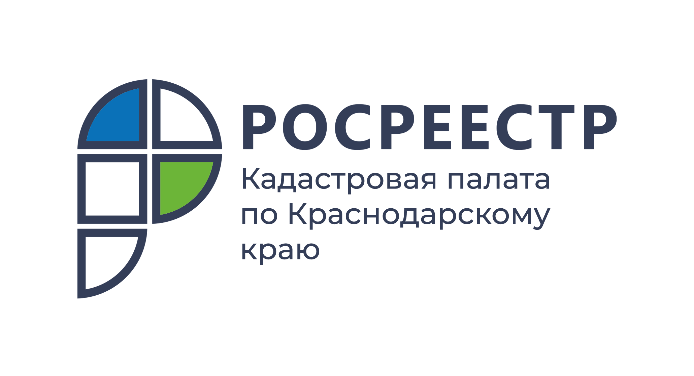 ПРЕСС-РЕЛИЗ

Жизнь коротка, землеустройство - вечно
25 апреля 2022 года, в День землеустроителя Кубани, в Краснодаре прошло торжественное открытие памятного знака «Землеустроителям Кубани».В 2022 году отмечается 175 лет со дня образования землеустроительной службы Кубани. 25 апреля, в День землеустроителя Кубани, прошло торжественное открытие памятника, установленного возле здания Краевой Кадастровой палаты.Целью возведение памятного знака является сохранение исторической памяти о заслугах землеустроителей, которые внесли неизмеримый вклад в развитие всей территории края. Почетного звания «Заслуженный землеустроитель Кубани» удостоены 15 сотрудников Кадастровой палаты по Краснодарскому краю, шесть из них работают в Кадастровой палате по сей день.С инициативой возведения памятника выступили члены ассоциации «Саморегулируемая организация кадастровых инженеров» и ветераны землеустроительной службы Кубани. При поддержке администрации Краснодарского края, города Краснодара и Управления Росреестра по Краснодарскому краю памятный знак был изготовлен и установлен за счет добровольных пожертвований.На открытие памятного знака были приглашены автор идеи сооружения, Заслуженный землеустроитель России, член Общественного совета Управления Росреестра по Краснодарскому краю Алексей Середин, Заслуженный землеустроитель России Александр Виднов, Заслуженный землеустроитель Кубани, Почетный землеустроитель России Александр Симонян, первый заместитель руководителя Департамента по архитектуре и градостроительству Краснодарского края Александра Устроева, ветераны землеустроительной службы, кадастровые инженеры, студенты КубГАУ и КубГТУ.Начальник Управления кадастровых работ и землеустройства Росреестра Максим Харитов вручил Почетные грамоты Росреестра сотрудникам Управления Росреестра по Краснодарскому краю за безупречную и эффективную гражданскую службу и поздравил всех с праздником: «Значение землеустройства трудно переоценить. Землеустроительные карты, подготовленные в 19 - начале 20 века практически полностью соответствуют тем документам, которые готовились в конце 20 века, и это несмотря на технологический рывок, который совершён за это время. Это говорит о том, что во все времена землеустроители максимально качественно подходили к своей работе. Уже тогда было понятно, что земля  – одна из самых главных ценностей нашей страны»Депутат Государственной Думы Российской Федерации Федерального Собрания Российской Федерации 7 созыва Евгений Первышов вручил благодарственные письма Алексею Середину, Александру Виднову и руководителю Управления Росреестра по Краснодарскому краю Александру Долгову.«Именно сегодня исполняется 175 лет со дня создания землеустроительной службы Кубани. В Екатеринодаре межевая комиссия была создана 25 апреля 1847 года (12 апреля по старому стилю) в соответствии с утверждённым императором Николаем I «Положением о размежевании земель Черноморского казачьего войска». Земля – основа основ жизни государства. И сегодня хочется от всей души поздравить с этим радостным событием всех, кто избрал своей судьбой заботу о порядке на земле», – заявил руководитель Управления Росреестра по Краснодарскому краю Александр Долгов, приветствуя собравшихся.Заместитель председателя Законодательного Собрания Краснодарского края - председатель комитета по вопросам имущественных и земельных отношений Сергей Усенко, приветствуя собравшихся от лица председателя ЗСК и всего депутатского корпуса Кубани, поздравил землеустроителей со знаменательной датой – 175-летием со дня образования землеустроительной службы Кубани. «Кадастр помогает нам в повседневной жизни в установлении границ земельных участков, определении землепользователей и других моментах. Открывая этот памятник, необходимо отдать дань уважения и памяти всем тем, кто стоял у истоков службы на Кубани. Тем, кто приложил свои усилия к тому, чтобы землеустроительная служба нашего края состоялась в нынешнем виде», – добавил парламентарий.Также с приветственным словом выступили руководитель департамента имущественных отношений Краснодарского края Александр Шеин, заместитель главы Муниципального образования город Краснодар Роман Лузинов, руководитель Управления Росреестра по Краснодарскому краю Александр Долгов, директор Ассоциации «Национальная палата кадастровых инженеров» Ольга Федорова, заместитель генерального директора Ассоциации «Саморегулируемая организация кадастровых инженеров» Мария Воронина.Эскиз Памятного знака «Землеустроителям Кубани» разработан архитектором С.Н. Клишиным. Памятный знак установлен в Краснодаре на улице Сормовская, 3.______________________________________________________________________________________________________Пресс-служба Кадастровой палаты по Краснодарскому краю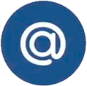 press23@23.kadastr.ru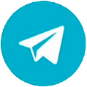 https://t.me/kadastr_kuban